VSTUPNÍ ČÁSTNázev moduluZkoušky materiáluKód modulu82-m-3/AM24Typ vzděláváníOdborné vzděláváníTyp moduluodborný teoretickýVyužitelnost vzdělávacího moduluKategorie dosaženého vzděláníH (EQF úroveň 3)L0 (EQF úroveň 4)M (EQF úroveň 4)Skupiny oborů82 - Umění a užité umění23 - Strojírenství a strojírenská výroba41 - Zemědělství a lesnictvíKomplexní úlohaObory vzdělání - poznámky82-51-H/01 Umělecký kovář a zámečník, pasíř82-51-L/01 Uměleckořemeslné zpracování kovů41-56-H/01 Lesní mechanizátor41-45-M/01 Mechanizace a služby41-56-H/02 Opravář lesnických strojů41-55-H/01 Opravář zemědělských strojů41-54-H/01 Podkovář a zemědělský kovář23-55-H/02 Karosář23-55-H/01  Klempíř23-68-H/01 Mechanik opravář motorových vozidel23-51-H/01 Strojní mechanikDélka modulu (počet hodin)12Poznámka k délce moduluPlatnost modulu od30. 04. 2020Platnost modulu doVstupní předpokladyŽák objasní základní technologické postupy a techniky ručního zpracování kovů, vlastnosti materiálů, stavbu kovů a slitin, měření a orýsování, kalibry.JÁDRO MODULUCharakteristika moduluModul je určen pro obory vzdělání se zaměřením na zpracování kovů a bude realizován na teoretickém základu. Tento modul přispívá k aktivnímu přístupu žáků ke znalostem kovových materiálů ve své odborné profesní kariéře. Žáci se budou po absolvování tohoto modulu orientovat ve vlastnostech kovů a v jejich zkouškách. Modul prohloubí vědomí o vlastnostech materiálů a následných možnostech jejich využití.Očekávané výsledky učeníVýsledky učení ve vazbě na RVPobjasní vlastnosti materiálů, převážně kovůvysvětlí technické zkoušky materiálůŽák:objasní mechanické zkouškyobjasní zkoušky dynamickévysvětlí podmínky zkoušek, jejich význam a uplatněnívysvětlí průběh zkoušky bez porušení materiálupopíše technologie provádění zkoušekObsah vzdělávání (rozpis učiva)Zkoušení mechanických vlastnostíStatické zkouškyZkouška pevnosti
	zkouška tahemtrhací strojtahový diagramZkouška tvrdosti
	Brinellova zkouškaRockwellova zkouškaVickersova zkouškaDynamické zkouškyZkoušky rázovéZkoušky cyklické – únavovéTechnologické zkouškySlévárenské zkoušky
	zabíhavostsmrštěníSvařitelnost
	odolnost svaru proti vzniku trhlinnáchylnost ke zkřehnutíTvářitelnost
	tvárnost za studenaohybová zkouškazkouška hlubokotažnostizkoušky trubekzkoušky drátůTvářitelnost za teplaZkoušky nedestruktivníPovrchové vady
	vizuální zkouškakapilární zkouškaelektromagnetická zkouškaVnitřní vady
	elektromagnetické zkouškyultrazvukové zkouškyradiologické zkouškyUčební činnosti žáků a strategie výukyStrategie výukyMetody slovní:monologické metody (vysvětlování, popis, výklad)dialogické metody (rozhovor, diskuse)metody práce s učebnicí, knihou, odborným časopisem, internetemMetody praktické:aplikace (ukázka) příkladu zkoušek na praktických příkladech s odbornou podporou učiteleUčební činnostiŽák:pracuje s informacemi získanými z výkladu vyučujícíhopři své činnosti využívá práci s odborným textemkonzultuje danou problematiku s vyučujícímaplikuje teoretické poznatky do praktických příkladůobjasní a provádí zkoušky dle základního rozdělení dle  mechanických vlastností materiáluurčí statické a dynamické zkoušky materiálucharakterizuje rozdělení technologických zkoušek materiálu a správně je zařadí a popíšesprávně rozdělí a popíše nedestruktivní zkoušky materiálupopíše postup zkoušek pevnosti, tvrdosti a rázové zkouškyvyhodnotí a využívá výsledky zkoušekČinnosti žáka ve vazbě na výsledky učení:Objasní statické zkoušky
	Zkouška pevnosti – zkouška tahemZkouška tvrdosti – Brinellova zkouška, Rockwellova zkouška, Vickersova zkouškaProvádí a vysvětlí dynamické zkoušky
	Zkoušky rázovéZkoušky cyklické – únavovéVysvětlí podmínky zkoušek a jejich význam a uplatněníObjasní technologické zkoušky
	Slévárenské zkoušky – zabíhavost, smrštěníSvařitelnost – odolnost svaru proti vzniku trhlin, zkřehnutíTvářitelnost – tvárnost za studena, ohybová zkouška, zkouška hlubokotažnosti, zkoušky trubek, zkoušky drátůTvářitelnost za teplaVysvětlí zkoušky nedestruktivní
	Povrchové vady – vizuální zkouška, kapilární zkouška, elektromagnetická zkouškaVnitřní vady – elektromagnetické zkoušky, ultrazvukové zkoušky, radiologické zkouškyZařazení do učebního plánu, ročníkVýuka probíhá v prvním ročníku v předmětu materiály.VÝSTUPNÍ ČÁSTZpůsob ověřování dosažených výsledkůPísemné a ústní zkoušeníPísemný test z každé části modulu – destruktivní zkoušky, nedestruktivní zkoušky, technologické zkouškyŽákovský projekt – žáci zpracují samostatný projekt, ve kterém podrobně popíší jednu z destruktivních zkoušek materiálu, její průběh a hodnocení výsledků zkoušky (nepovinné)U hodnocení otevřených otázek zkoušení se hodnotí využívání odborné terminologie, odborná správnost, využití správné zkoušky pro dosažení požadovaných výsledků.Kritéria hodnoceníVycházejí z klasifikační stupnice klasifikačního řádu školy a dále zohledňujeme slovní hodnocení.U ústního zkoušení jsou hodnoceny odborné znalosti a vědomosti, vztahy mezi probranými obsahovými okruhy, srozumitelnost, plynulost projevu.Ústní zkoušeni 1x, test 1x za období výuky modulu.Při hodnocení testů je posuzována věcná správnost odpovědí.Přepočet mezi procenty správných odpovědí a známkou:správně je méně než 35 % – známka 5správně je alespoň 35 a méně než 50 % – známka 4správně je alespoň 50 a méně než 70 % – známka 3správně je alespoň 70 a méně než 85 % – známka 2správně je alespoň 85 % – známka 1Písemné zkoušení: žák získá maximálně 100 bodů, s ohledem na konkrétní témata:pracovněprávní vztahy – maximálně 40 bodůpracovní podmínky – 40 bodůpéče o zaměstnance, inspektoráty práce, odbory – 20 bodůŽák uspěl při dosažení alespoň 50 bodů.U písemného zkoušení se hodnotí věcná správnost výkladu pojmů, aplikace z teoretických poznatků do praktických příkladů, samostatnost při prezentaci a schopnost obhajoby výsledku.Podmínkou splnění modulu je účast alespoň v 10 hodinách.Doporučená literaturaJaroslav Nevoral. Strojnictví. Státní zemědělské nakladatelství v Praze, 1987.Otakar Bothe. Strojírenská technologie. Nakladatelství technické literatury n.p., 1981.M. Hluchý, J. Beneš. Strojírenská technologie. Nakladatelství technické literatury n.p., 1986.PoznámkyObsahové upřesněníOV RVP - Odborné vzdělávání ve vztahu k RVPMateriál vznikl v rámci projektu Modernizace odborného vzdělávání (MOV), který byl spolufinancován z Evropských strukturálních a investičních fondů a jehož realizaci zajišťoval Národní pedagogický institut České republiky. Autorem materiálu a všech jeho částí, není-li uvedeno jinak, je Jindřich Pelaj. Creative Commons CC BY SA 4.0 – Uveďte původ – Zachovejte licenci 4.0 Mezinárodní.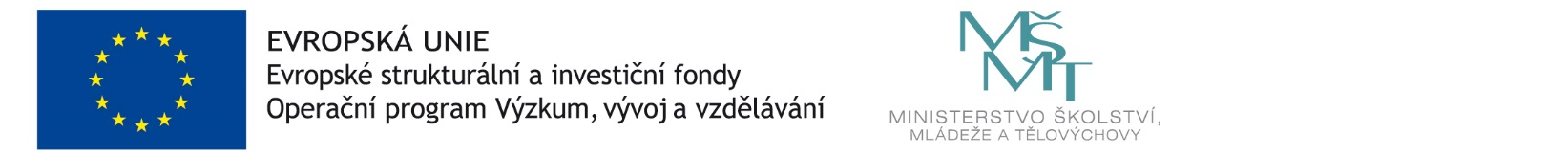 